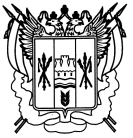 Российская ФедерацияРостовская областьЗаветинский районмуниципальное образование «Фоминское сельское поселение»Администрация Фоминского сельского поселенияПостановление№ 3620.04.2016                                                                                              х.ФоминВ соответствии с постановлением Администрации Фоминского сельского поселения от 06.09.2013г № 75 «Об утверждении Порядка разработки, реализации и оценки эффективности муниципальных программ Фоминского сельского поселения»,  распоряжением Администрации Фоминского сельского поселения от 06.09.2013 года № 75 «Об утверждении Методических рекомендаций по разработке и реализации муниципальных программ Фоминского сельского поселения», ПОСТАНОВЛЯЮ:1. Утвердить отчет об исполнении  муниципальной программы Фоминского сельского поселения  «Обеспечение качественными жилищно-коммунальными услугами населения Фоминского сельского поселения» согласно приложению к настоящему постановлению.            2. Постановление вступает в силу со дня его официального обнародования.3. Контроль за выполнением постановления оставляю за собой.Исполняющий обязанности главыФоминского сельского поселения                                      С.И.ОжередовПостановление вносит специалист первой категории по вопросам муниципального хозяйстваПриложение к постановлению Администрации Фоминского сельского поселенияот 20.04.2016 № 361.Конкретные результаты реализации муниципальной программы, достигнутые за отчетный год.Муниципальная программа «Обеспечение качественными жилищно-коммунальными услугами населения Фоминского сельского поселения» была утверждена постановлением Администрации Фоминского  сельского поселения 26.11.2014 № 91Данная программа направлена на достижение следующих целей: - повышение качества и надежности предоставления жилищно-коммунальных услуг населению Фоминского сельского поселения.Задачи программы:обеспечение населения питьевой водой, соответствующей требованиям безопасности и безвредности, установленным санитарно-эпидемиологическими правилами. 2.Результаты реализации основных мероприятий в разрезе подпрограмм муниципальной программы.	 Реализация  основных мероприятий муниципальной программы осуществляется в соответствии с планом реализации утвержденным распоряжением Администрации Фоминского сельского поселения от 05.06.2015 № 46.Для достижения намеченных целей и решения задач муниципальной программы в отчетном периоде в подпрограмме  «Создание условий для обеспечения качественными коммунальными услугами население Фоминского сельского поселения» было предусмотрено 2 основных мероприятия :-Строительство и реконструкция объектов водопроводно-канализационного хозяйства. Выполнение данного мероприятия  запланировано на 2018 год. - Возмещение предприятиям жилищно-коммунального хозяйства части платы граждан за коммунальные услуги. Данное мероприятие выполнено в полном объеме или 100%;Сведения о степени выполнения основных мероприятий подпрограммы муниципальной программы в 2015 году приведены в таблице 1  к настоящему  отчету.3.Результаты реализации мер муниципального и правового регулирования.Меры муниципального и правового регулирования в ходе реализации муниципальной программы в 2015 году не предусматривались.4.Результаты использования бюджетных ассигнований и внебюджетных средств на реализацию мероприятий муниципальной программы.Объем средств на реализацию муниципальной программы в 2015 году за счет средств бюджета поселения по плану составил 594,6 тыс. руб., фактическое выполнение составило 594,6 тыс. руб.Сведения об использовании средств федерального бюджета, областного бюджета, бюджета поселения и внебюджетных источников на реализацию муниципальной программы приведены в таблице 3  к настоящему отчету.5.Сведения о достижении значений показателей (индикаторов) муниципальной программы.   Результативность реализации муниципальной программы определяется достижением плановых значений показателей  (индикаторов).В 2015 году было запланировано достижение трех показателей (индикаторов) муниципальной программы, по которым были достигнуты плановые значения. Сведения о достижении значений показателей (индикаторов) муниципальной программы отражены в таблице 2 к настоящему отчету.6. Информация о внесенных ответственным исполнителем изменениях в муниципальную программу.В течение 2015 года ответственным исполнителем вносились изменения в муниципальную  программу Фоминского сельского поселения сельского поселения «Благоустройство территории Фоминского сельского поселения»:1. Распоряжением Администрации Фоминского сельского поселения от 04.08.2015 №64 «Об утверждении плана реализации муниципальной программы Фоминского сельского поселения «Обеспечение качественными жилищно-коммунальными услугами населения Фоминского сельского поселения на 2015 год». Причина изменений – Постановление Администрации Фоминского сельского поселения от 04.08.2015 №83 «О внесении изменений в постановление Администрации Фоминского сельского поселения от 26.11.2014 №91- увеличение бюджетных ассигнований на 120,6 тыс. руб., на «Повышение удовлетворенности населения Фоминского сельского поселения уровнем коммунального обслуживания».7. Предложения по дальнейшей реализации муниципальной программы.Мероприятия муниципальной программы в 2015 году выполнены в полном объёме. Денежные ассигнования запланированные на исполнение мероприятий муниципальной программы  были освоены в полном объеме.Оценка эффективности реализации муниципальной программы проводиться с использованием показателей (индикаторов) выполнения программы, мониторинг и оценка степени, достижения целевых значений которых позволяют проанализировать ход выполнения программы и выработать правильное управленческое решение. Реализация основных мероприятий муниципальной программы производилась на условиях софинансирования из областного бюджета и бюджета поселения. Информация о соблюдении условий софинансирования расходных обязательств Фоминского  сельского поселения приведена таблице 4 к настоящему отчету.Методика включает проведение количественных оценок эффективности по следующим направлениям:1) степень достижения целей и решения задач подпрограммы и муниципальной программы в целом;2) степень реализации основных мероприятий (достижения ожидаемых непосредственных результатов их реализации).3) степень соответствия запланированному уровню затрат и эффективности использования средств областного бюджета.Критерий «Степень достижения целей и решения задач подпрограммы и муниципальной программы в целом» рассчитывается по формуле по каждому показателю:                                                             Фi Ci = ---------------------- ,                                                              Пiгде:Сi - степень достижения i - показателя муниципальной программы (процентов);Фi - фактическое значение показателя;Пi - установленное муниципальной программой целевое значение показателя.Значение показателя Сi должно быть больше либо равно единице.Сi=30/30=1Критерий «Степень реализации основных мероприятий (достижения ожидаемых непосредственных результатов их реализации)» проводится по формуле:                                                    ΣСi Р = ---------------------------- х 100 %,                                                       nгде:Р - результативность реализации Муниципальной программы (процентов);n - количество показателей Муниципальной программы.Р=1/2*100=50%степень достижения запланированных результатов муниципальной программы оценивается как удовлетворительная.Критерий «Степень соответствия запланированному уровню затрат на реализацию муниципальной программы и эффективности использования средств федерального, областного и местного бюджета производится по следующей формуле:                                                     ФРi П = ----------------------------------- х 100%,                                                      ЗРiгде:П - полнота использования бюджетных средств;ФР - фактические расходы областного и местного  бюджета на реализацию муниципальной программы в соответствующем периоде;ЗР - запланированные областным бюджетом и Решением собрания депутатов сельского поселения расходы на реализацию муниципальной программы в соответствующем периоде.                   П    = 594,6/594,6*100=100%В целях оценки степени соответствия фактических затрат областного и местного бюджетов на реализацию Муниципальной программы запланированному уровню, полученное значение показателя полноты использования бюджетных средств сравнивается со значением показателя результативности:если значение показателя результативности равно 50% и значение показателя полноты использования бюджетных средств равно 100%  то степень соответствия фактических затрат местного бюджета на реализацию муниципальной программы запланированному уровню оценивается как удовлетворительная;значения показателя результативности меньше 80%, а значение показателя полноты использования бюджетных средств равно 100%, то степень соответствия фактических затрат областного бюджета на реализацию Муниципальной программы запланированному уровню оценивается как удовлетворительная.Расчет эффективности использования средств областного и местного бюджетов на реализацию Муниципальной программы производится по следующей формуле:                                                            П Э = ----------------------------------- ,                                                             Ргде:Э - эффективность использования средств областного и местного бюджетов;П - показатель полноты использования бюджетных средств;Р - показатель результативности реализации муниципальной программы.В целях оценки эффективности использования средств областного и местного бюджетов при реализации муниципальной программы устанавливаются следующие критерии:если значение показателя эффективность использования средств областного бюджета Э равно 1, то такая эффективность оценивается как соответствующая запланированной;если значение показателя эффективность использования средств областного бюджета Э меньше 1, то такая эффективность оценивается как высокая;если значение показателя эффективность использования средств областного бюджета Э больше 1, то такая эффективность оценивается как низкая.Э =100/50 =2Для достижения ожидаемых результатов муниципальной программы необходимо ее дальнейшая реализация.  Денежные средства на реализацию муниципальной программы запланированы на 2018 год.Таблица 1СВЕДЕНИЯо показателях (индикаторах) муниципальной программы Фоминского сельского поселения «Обеспечение качественными жилищно-коммунальными услугами населения Фоминского сельского поселения»Таблица 2Сведенияо степени выполнения основных мероприятий подпрограмм муниципальной программы «Обеспечение качественными жилищно-коммунальными услугами населения Фоминского сельского поселения»Таблица 3Сведения  об использовании федерального бюджета, областного бюджета, бюджета поселения и внебюджетных источников на реализацию муниципальной программы «Обеспечение качественными жилищно-коммунальными услугами населения Фоминского сельского поселения»за 2015 г.                                                                                                                                                                                           Таблица 4* В соответствии с постановлением Правительства РО от 28.12.2011 № 302 "Об уровне софинансирования субсидий местным бюджетам для софинансирования расходных обязательств, возникающих при выполнении полномочий органов местного самоуправления по вопросам местного значения", постановлением Администрации РО от 21.08.2012 №1015 «Об уровне софинансирования субсидий местным бюджетам для софинансирования расходных обязательств, возникающих при выполнении полномочий органов местного самоуправления по вопросам местного значения».Об утверждении отчета реализации муниципальной  программы Фоминского сельского поселения «Об утверждении муниципальной программы Фоминского сельского поселения «Обеспечение качественными жилищно-коммунальными услугами населения Фоминского сельского поселения» за 2015 год № п/пПоказатель     
 (индикатор)    
 (наименование)Ед.измеренияЗначения показателей (индикаторов) 
муниципальной программы,     
подпрограммы муниципальной    
программыЗначения показателей (индикаторов) 
муниципальной программы,     
подпрограммы муниципальной    
программыЗначения показателей (индикаторов) 
муниципальной программы,     
подпрограммы муниципальной    
программыОбоснование отклонений  
 значений показателя    
 (индикатора) на конец   
 отчетного года       
(при наличии)№ п/пПоказатель     
 (индикатор)    
 (наименование)Ед.измерения2014 год2015 год2015 годОбоснование отклонений  
 значений показателя    
 (индикатора) на конец   
 отчетного года       
(при наличии)№ п/пПоказатель     
 (индикатор)    
 (наименование)Ед.измерения2014 годпланфактОбоснование отклонений  
 значений показателя    
 (индикатора) на конец   
 отчетного года       
(при наличии)1234567Муниципальная программа Фоминского сельского поселения «Обеспечение качественными жилищно-коммунальными услугами населения Фоминского сельского поселения»Муниципальная программа Фоминского сельского поселения «Обеспечение качественными жилищно-коммунальными услугами населения Фоминского сельского поселения»Муниципальная программа Фоминского сельского поселения «Обеспечение качественными жилищно-коммунальными услугами населения Фоминского сельского поселения»Муниципальная программа Фоминского сельского поселения «Обеспечение качественными жилищно-коммунальными услугами населения Фоминского сельского поселения»Муниципальная программа Фоминского сельского поселения «Обеспечение качественными жилищно-коммунальными услугами населения Фоминского сельского поселения»Муниципальная программа Фоминского сельского поселения «Обеспечение качественными жилищно-коммунальными услугами населения Фоминского сельского поселения»Муниципальная программа Фоминского сельского поселения «Обеспечение качественными жилищно-коммунальными услугами населения Фоминского сельского поселения»1.Уровень износа коммунальной инфраструктурыпроцентов304040-Подпрограмма «Создание условий для обеспечения качественными коммунальными услугами населения «Фоминского сельского поселения»Подпрограмма «Создание условий для обеспечения качественными коммунальными услугами населения «Фоминского сельского поселения»Подпрограмма «Создание условий для обеспечения качественными коммунальными услугами населения «Фоминского сельского поселения»Подпрограмма «Создание условий для обеспечения качественными коммунальными услугами населения «Фоминского сельского поселения»Подпрограмма «Создание условий для обеспечения качественными коммунальными услугами населения «Фоминского сельского поселения»Подпрограмма «Создание условий для обеспечения качественными коммунальными услугами населения «Фоминского сельского поселения»Подпрограмма «Создание условий для обеспечения качественными коммунальными услугами населения «Фоминского сельского поселения»1.1Доля населения, обеспеченного питьевой водой, отвечающей требованиям безопасности, в общей численности населения областипроцентов100100100-1.2Доля водопроводных сетей, нуждающихся в заменепроцентов303030№ п/пНаименование основного мероприятия подпрограммы, мероприятия Наименование основного мероприятия подпрограммы, мероприятия Ответственный исполнительПлановый срокПлановый срокФактический срокФактический срокРезультатыРезультатыПроблемы, возникшие в ходе реализации мероприятия № п/пНаименование основного мероприятия подпрограммы, мероприятия Наименование основного мероприятия подпрограммы, мероприятия Ответственный исполнительначала реализацииокончания реализацииначала реализацииокончания реализациизапланированныедостигнутыеПроблемы, возникшие в ходе реализации мероприятия 122345678910Подпрограмма «Создание условий для обеспечения качественными коммунальными услугами население Фоминского сельского поселения»Подпрограмма «Создание условий для обеспечения качественными коммунальными услугами население Фоминского сельского поселения»Подпрограмма «Создание условий для обеспечения качественными коммунальными услугами население Фоминского сельского поселения»Подпрограмма «Создание условий для обеспечения качественными коммунальными услугами население Фоминского сельского поселения»Подпрограмма «Создание условий для обеспечения качественными коммунальными услугами население Фоминского сельского поселения»Подпрограмма «Создание условий для обеспечения качественными коммунальными услугами население Фоминского сельского поселения»Подпрограмма «Создание условий для обеспечения качественными коммунальными услугами население Фоминского сельского поселения»Подпрограмма «Создание условий для обеспечения качественными коммунальными услугами население Фоминского сельского поселения»Подпрограмма «Создание условий для обеспечения качественными коммунальными услугами население Фоминского сельского поселения»Подпрограмма «Создание условий для обеспечения качественными коммунальными услугами население Фоминского сельского поселения»Подпрограмма «Создание условий для обеспечения качественными коммунальными услугами население Фоминского сельского поселения»1.1Основное мероприятие Строительство и реконструкция объектов водопроводно-канализационного хозяйстваСпециалист 1 категории по вопросам муниципального хозяйстваСпециалист 1 категории по вопросам муниципального хозяйства01.01.201531.12.2020повышение удовлетворенности населения Фоминского сельского поселения уровнем коммунального обслуживания; снижение уровня потерь при производстве, транспортировке и распределении коммунальных ресурсовповышение удовлетворенности населения Фоминского сельского поселения уровнем коммунального обслуживания; снижение уровня потерь при производстве, транспортировке и распределении коммунальных ресурсов1.2Основное мероприятие возмещение предприятиям жилищно-коммунального хозяйства части платы граждан за коммунальные услугиСпециалист 1 категории по вопросам муниципального хозяйстваСпециалист 1 категории по вопросам муниципального хозяйства01.01.201531.12.201501.01.201531.12.2015повышение удовлетворенности населения Фоминского сельского поселения уровнем коммунального обслуживанияповышение удовлетворенности населения Фоминского сельского поселения уровнем коммунального обслуживанияСтатусНаименование       
муниципальной   
 программы, подпрограммы 
муниципальной     
программы,основного мероприятияИсточники финансированияОбъем   
расходов, предусмотренных муниципальной программой 
(тыс. руб.)Фактические 
расходы (тыс. руб.) 12345Муниципальная
программа      «Обеспечение качественными жилищно-коммунальными услугами населения Фоминского сельского поселения»всего                 749,7749,7Муниципальная
программа      «Обеспечение качественными жилищно-коммунальными услугами населения Фоминского сельского поселения»федеральный бюджет--Муниципальная
программа      «Обеспечение качественными жилищно-коммунальными услугами населения Фоминского сельского поселения»областной бюджет  721,2721,2Муниципальная
программа      «Обеспечение качественными жилищно-коммунальными услугами населения Фоминского сельского поселения»бюджет поселения28,528,5Муниципальная
программа      «Обеспечение качественными жилищно-коммунальными услугами населения Фоминского сельского поселения»внебюджетные источники--Подпрограмма «Создание условий для обеспечения качественными коммунальными услугами население Фоминского сельского поселения»всего                 749,7749,7Подпрограмма «Создание условий для обеспечения качественными коммунальными услугами население Фоминского сельского поселения»федеральный бюджет--Подпрограмма «Создание условий для обеспечения качественными коммунальными услугами население Фоминского сельского поселения»областной бюджет  721,2721,2Подпрограмма «Создание условий для обеспечения качественными коммунальными услугами население Фоминского сельского поселения»бюджет поселения28,528,5Подпрограмма «Создание условий для обеспечения качественными коммунальными услугами население Фоминского сельского поселения»внебюджетные источники--Основное мероприятие 1.1«Строительство и реконструкция объектов водопроводно-канализационного хозяйства»всего                 --Основное мероприятие 1.1«Строительство и реконструкция объектов водопроводно-канализационного хозяйства»федеральный бюджет--Основное мероприятие 1.1«Строительство и реконструкция объектов водопроводно-канализационного хозяйства»областной бюджет  --Основное мероприятие 1.1«Строительство и реконструкция объектов водопроводно-канализационного хозяйства»бюджет поселения--Основное мероприятие 1.1«Строительство и реконструкция объектов водопроводно-канализационного хозяйства»внебюджетные источники--1.2 Основное мероприятие«Возмещение предприятиям жилищно-коммунального хозяйства части платы граждан за коммунальные услуги»всего                 749,7749,71.2 Основное мероприятие«Возмещение предприятиям жилищно-коммунального хозяйства части платы граждан за коммунальные услуги»федеральный бюджет--1.2 Основное мероприятие«Возмещение предприятиям жилищно-коммунального хозяйства части платы граждан за коммунальные услуги»областной бюджет  721,2721,21.2 Основное мероприятие«Возмещение предприятиям жилищно-коммунального хозяйства части платы граждан за коммунальные услуги»бюджет поселения28,528,51.2 Основное мероприятие«Возмещение предприятиям жилищно-коммунального хозяйства части платы граждан за коммунальные услуги»внебюджетные источники749,7749,7Информация о соблюдении условий софинансирования расходных обязательств Фоминского сельского поселения 
при реализации основных мероприятий муниципальной программы Фоминского сельского поселения 
в отчетном году«Обеспечение качественными жилищно-коммунальными услугами населения Фоминского сельского поселения»Информация о соблюдении условий софинансирования расходных обязательств Фоминского сельского поселения 
при реализации основных мероприятий муниципальной программы Фоминского сельского поселения 
в отчетном году«Обеспечение качественными жилищно-коммунальными услугами населения Фоминского сельского поселения»Информация о соблюдении условий софинансирования расходных обязательств Фоминского сельского поселения 
при реализации основных мероприятий муниципальной программы Фоминского сельского поселения 
в отчетном году«Обеспечение качественными жилищно-коммунальными услугами населения Фоминского сельского поселения»Информация о соблюдении условий софинансирования расходных обязательств Фоминского сельского поселения 
при реализации основных мероприятий муниципальной программы Фоминского сельского поселения 
в отчетном году«Обеспечение качественными жилищно-коммунальными услугами населения Фоминского сельского поселения»Информация о соблюдении условий софинансирования расходных обязательств Фоминского сельского поселения 
при реализации основных мероприятий муниципальной программы Фоминского сельского поселения 
в отчетном году«Обеспечение качественными жилищно-коммунальными услугами населения Фоминского сельского поселения»Информация о соблюдении условий софинансирования расходных обязательств Фоминского сельского поселения 
при реализации основных мероприятий муниципальной программы Фоминского сельского поселения 
в отчетном году«Обеспечение качественными жилищно-коммунальными услугами населения Фоминского сельского поселения»Информация о соблюдении условий софинансирования расходных обязательств Фоминского сельского поселения 
при реализации основных мероприятий муниципальной программы Фоминского сельского поселения 
в отчетном году«Обеспечение качественными жилищно-коммунальными услугами населения Фоминского сельского поселения»Информация о соблюдении условий софинансирования расходных обязательств Фоминского сельского поселения 
при реализации основных мероприятий муниципальной программы Фоминского сельского поселения 
в отчетном году«Обеспечение качественными жилищно-коммунальными услугами населения Фоминского сельского поселения»Информация о соблюдении условий софинансирования расходных обязательств Фоминского сельского поселения 
при реализации основных мероприятий муниципальной программы Фоминского сельского поселения 
в отчетном году«Обеспечение качественными жилищно-коммунальными услугами населения Фоминского сельского поселения»Информация о соблюдении условий софинансирования расходных обязательств Фоминского сельского поселения 
при реализации основных мероприятий муниципальной программы Фоминского сельского поселения 
в отчетном году«Обеспечение качественными жилищно-коммунальными услугами населения Фоминского сельского поселения»Установленный объем софинансирования расходов* (%)Установленный объем софинансирования расходов* (%)Объем фактических расходов областного бюджетаОбъем фактических расходов областного бюджетаОбъем фактических расходов областного бюджетаОбъем фактических расходов местного бюджетаОбъем фактических расходов местного бюджетаОбъем фактических расходов местного бюджетаОбъем фактических расходов местного бюджетаобластной бюджетместный бюджеттыс. рублейтыс. рублей%тыс. рублейтыс. рублейтыс. рублей%96,23,8721,2721,2 96,2 28,5 28,5 28,53,896,23,8721,2721,296,2 28,5 28,5 28,53,8